Supplemental Information for Beith et al Recurring photic zone euxinia in the northwest Tethys impinged end-Triassic extinction recoveryTable S2. Biomarkers: their principal palaeoecological/environmental interpretations GC-MS analytical difficultiesOkenane and chlorobactane: GC-MS analyses were run in selected ion monitoring mode (SIM) using primary fragment ions 133 and 134 m/z and molecular ion 554 m/z. Due to low % TOC, Felixkirk samples showed very poorly resolved trace chromatographic peaks for okenane and chlorobactane which were well below the acceptable signal/noise ratio of 3. Quantification was not possible; molecular sieving was not done due to low TOC. C30 4-methylsterane: Felixkirk samples were analysed using fragment ions 231 and 98 m/z on a separate DB-5 column from Lavernock samples. Lavernock samples showed a co-elution of C30 4-methylsteranes as an unresolved shoulder on a much larger hopane peak, prohibiting peak resolution and quantification.Figure S1. Vitrinite Reflectance Histograms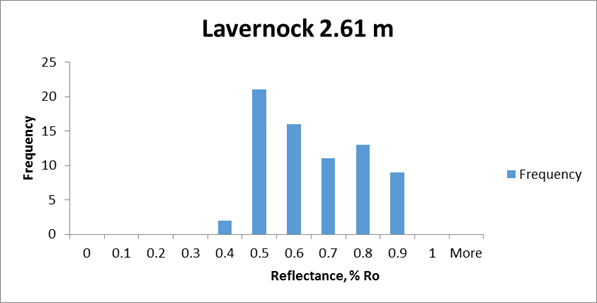 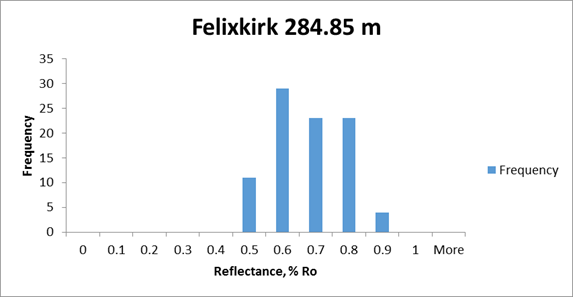 ReferencesBrocks, J.J., Love, G.D., Summons, R.E., Knoll, A.H., Logan, G.A. and Bowden, S.A., 2005. Biomarker evidence for green and purple sulphur bacteria in a stratified Palaeoproterozoic sea. Nature. 437(7060), 866-870. https://doi:10.1038/nature04068 Curiale, J.A., 1987. Steroidal hydrocarbons of the Kishenehn Formation, northwest Montana. Org. Geochem, 11(4), 233-244. https://doi.org/10.1016/0146-6380(87)90034-9Didyk, B.M., Simoneit, B.R.T., Brassell, S.C. and Eglinton, G., 1978. Organic geochemical indicators of palaeoenvironmental conditions of sedimentation. Nature. 272, 216-222Farrimond, P., Talbot, H.M., Watson, D.F., Schulz, L.K. and Wilhelms, A., 2004. Methylhopanoids: molecular indicators of ancient bacteria and a petroleum correlation tool. Geochim. Cosmochim. Acta. 68, 3873-3882. https://doi:10.1016/j.gca.2004.04.011  Goodwin, N.S., Mann, A.L. and Patience, R.L., 1988. Structure and significance of C30 4-methyl steranes in lacustrine shales and oils. Org. Geochem. 12(5) 495-506. Grice, K., Schouten, S., Peters, K.E. and Sinninghe Damsté, J.S., 1998. Molecular isotopic characterisation of hydrocarbon biomarkers in Palaeocene–Eocene evaporitic, lacustrine source rocks from the Jianghan Basin, China. Org. Geochem. 29, 1745-1764. https://doi.org/10.1016/S0146-6380(98)00075-8Harvey, H.R. and McManus, G.B., 1991. Marine ciliates as a widespread source of tetrahymanol and hopan-3β-ol in sediments. Geochim. Cosmochim. Acta. 55, 3387-3390. https://doi.org/10.1016/0016-7037(91)90496-RKodner, R.B., Pearson, A., Summons, R.E. and Knoll, A.H., 2008. Sterols in red and green algae: quantification, phylogeny, and relevance for the interpretation of geologic steranes. Geobiol. 6(4), 411-420. https://doi.org/10.1111/j.1472-4669.2008.00167.xKoopmans, M.P., Köster, J., van Kaam –Peters, H.M.E., Kenig, F., Schouten, S., Hartgers, W.A., de Leeuw, J.W. and Sinninghe Damsté, J.S., 1996a. Diagenetic and catagenetic products of isorenieratene: Molecular indicators for photic zone anoxia. Geochim. Cosmochim. Acta. 60(22), 4467-4496. https://doi.org/10.1016/S0016-7037(96)00238-4  Koopmans, M.P., Schouten, S., Kohnen, M.E.L. and Sinninghe Damsté., 1996b. Restricted utility of aryl isoprenoids as indicators for photic zone anoxia. Geochim. Cosmochim. Acta. 60(23), 4873-4876. https://doi.org/10.1016/S0016-7037(96)00238-4Patterson, G.W., 1971. The distribution of sterols in algae. Lipids. 6(2), 120-127.Peters, K.E. and Moldowan, J.M., 1991. Effects of source, thermal maturity, and biodegradation on the distribution and isomerization of homohopanes in petroleum. Org. Geochem. 17(1), 47-61. https://doi.org/10.1016/0146-6380(91)90039-MPeters, K.E., Walters, C.C. and Moldowan, J.M., 2005. The Biomarker Guide Volume 2 Biomarkers and isotopes in petroleum exploration and Earth history, second ed. Cambridge University Press, New YorkPowell, J.H. and McKirdy, D.M., 1973. Relationship between ratio of pristane to phytane, crude oil composition and geological environment in Australia. Nat. Phys. Sci. 243(124), 37-39.Renoux, J-M. and Rohmer, M., 1985. New bacteriohopanetetrol cyclitol ethers from the methylotrophic bacterium Methylobacterium organophilum. Eur. J. Biochem. 151(2), 405-410. https://doi.org/10.1111/j.1432-1033.1985.tb09116.xScalan, R.S. and Smith, J.E., 1970. An improved measure of the odd-even predominance in the normal alkanes of sediments and petroleum. Geochim. Cosmochim. Acta. 34, 611-620. https://doi.org/10.1016/0016-7037(70)90019-0Schwark, L. and Frimmel, A., 2004. Chemostratigraphy of the Posidonia Black Shale, SW-Germany: II. Assessment of extent and persistence of photic-zone anoxia using aryl isoprenoid distributions. Chem. Geol. 206, 231-248. https://doi.org/10.1016/j.chemgeo.2003.12.008Sinninghe Damsté, J.S., Kenig, F., Koopmans, M.P., Köster, J., Schouten, S., Hayes, J.M. and de Leeuw, J.W., 1995. Evidence for gammacerane as an indicator of water column stratification. Geochim. Cosmochim. Acta. 59, (9) 1895-1900. https://doi.org/10.1016/0016-7037(95)00073-9Summons, R.E. and Powell, T.G., 1987. Identification of aryl isoprenoids in source rocks and crude oils: Biological markers for the green sulphur bacteria. Geochim. Cosmochim. Acta. 51, 557-566. https://doi.org/10.1016/0016-7037(87)90069-XSummons, R.E., Jahnke, L.L., Hope, J.M. and Logan, G.A., 1999. 2-Methylhopanoids as biomarkers for cyanobacterial oxygenic photosynthesis. Nature. 400, 554-557. https://doi.org/10.1038/23005ten Haven, H.L., de Leeuw, J.W., Rullkötter, J. and Sinninghe Damsté, J.S., 1987. Restricted utility of the pristane/phytane ratio as a palaeoenvironmental indicator. Nature. 330, 641-643. https://doi.org/10.1038/330641a0ten Haven, H.L., Rohmer, M., Rullkötter, J. and Bisseret, P., 1989. Tetrahymanol, the most likely precursor of gammacerane, occurs ubiquitously in marine sediments. Geochim. Cosmochim. Acta. 53, 3073-3079. https://doi.org/10.1016/0016-7037(89)90186-5Volkman, J.K., Barrett, S.M., Dunstan, G.A. and Jeffrey, S.W., 1994. Sterol biomarkers for microalgae from the green algal class Prasinophyceae. Org.Geochem. 21, 1211-1218. https://doi.org/10.1016/0146-6380(94)90164-3Volkman, J.K., Barrett, S.M., Blackburn, S.I., Mansour, M.P., Sikes, E.L. and Gelin, F., 1998. Microalgal biomarkers: A review of recent research developments. Org. Geochem. 26, 1163-1179. https://doi.org/10.1016/S0146-6380(98)00062-XVolkman, J.K., 2003. Sterols in microorganisms. Appl. Microbiol. Biotechnol.  60, 495-506. https://doi.org/10.1007/s00253-002-1172-8Zundel, M. and Rohmer, M., 1985. Prokaryotic triterpenoids 1. 3β-Methylhopanoids from Acetobacter species and Methylococcus capsulatus. Eur. J. Biochem. 150, 23-27. https://doi.org/10.1111/j.1432-1033.1985.tb08980.xC40 carotenoidsC40 carotenoidsC40 carotenoidsIsorenierataneBrown-pigmented ChlorobiaceaeSummons and Powell, 1987; Koopmans et al, 1996a,bChlorobactaneGreen-pigmented ChlorobiaceaeGrice et al, 1998OkenaneChromaticeaeBrocks et al, 2005HopanesHopanesHopanesC35 Homohopane Index (%)Redox conditionsPeters and Moldowan, 1991; Sinninghe Damsté et al, 1995Gammacerane Index (%)Stratificationten Haven et al, 1989; Harvey and McManus, 1991C31 2α-Methylhopane Index (%)Aerobic cyanobacteria; other sourcesSummons et al, 1999; Renoux and Rohmer, 1985C31 3β-Methylhopane Index (%)Aerobic methanotrophsZundel and Rohmer, 1985; Farrimond et al, 2004SteranesSteranesSteranesC27 Sterane Index (%)Red algae; zooplanktonPatterson, 1971; Kodner et al, 2008C28 Sterane Index (%)Prasinophytes; Chlorophyll c algaeVolkman et al, 1994; 1998C29 Sterane Index (%)Green algae; land plantsVolkman et al, 1994; Kodner et al, 2008C30 Sterane Index (%)Marine pelagophytesVolkman, 2003C30 4-Methylsterane Freshwater dinoflagellatesCuriale, 1987; Goodwin et al, 1988Other RatiosOther RatiosOther RatiosPristane/Phytane (Pr/Ph)Redox conditionsPowell and McKirdy, 1973; Didyk et al, 1978Pr/n-C17 and Ph/n-C18Thermal maturityten Haven et al, 1987Aryl Isoprenoid Ratio (AIR)Persistent vs Episodic photic zone euxiniaSchwark and Frimmel, 2004Odd over Even Predominance (OEP)Terrestrial vs Marine inputScalan and Smith, 1970; Peters et al, 2005